ALL INDIA INSURANCE EMPLOYEES’ ASSOCIATIONHYDERABAD2nd January, 2023.ToAll the Zonal General Secretaries & Secretary, Standing Committee (GI)Dear Comrades,Collection of Material for the 26th General Conference of AIIEAThis has reference to our letter dated 21.12.2022.WE once again reiterate our communication regarding the above cited subject, as shown below:“The material for conference (Folders containing Conference Report/Accounts/Resolutions etc.,) will be distributed to Zones on 7th January, 2023 at Royal Gardens. We have already informed that the Rally/procession begins at 9.00 am on 8th January for which preparations start from 8.00 a.m.  The Rally is followed by inaugural session. Immediately thereafter, the delegates’ session commences. For this reason, it would be not possible to distribute the Folders on 8th January. Therefore, the Zonal General Secretaries are requested to depute authorized office-bearer along with  sufficient no. of comrades to collect the Folders pertaining to their zones on 7.1.2023 itself, immediately after the Working Committee meeting i.e., approx. at 8.00 p.m”. We also bring to your knowledge that the sale of Food Coupons will be done from 7.00 p.m. onwards on 7.1.2023 at Royal Gardens. You are requested to advise the Units under your jurisdiction to purchase the same on that day itself.With greetings,Comradely yours,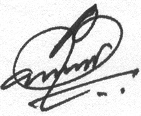 Ravi – Treasurer, aiiea